RODERICK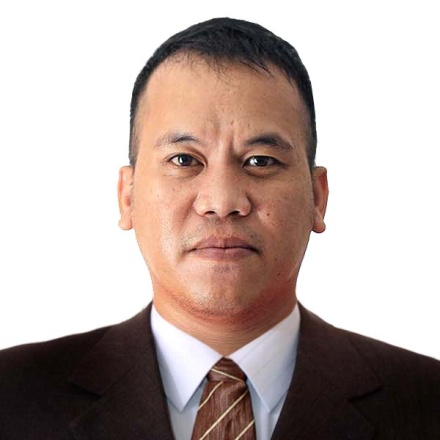 RODERICK.367293@2freemail.com   APPLIED FOR ANY POSITION:SUMMARY OF QUALIFICATION:	Having an 11-year and running experience in the food industry: particularly in hot and cold section, baking, cake and pastry-making, plus pasta preparation has solidified my competitive edge in this field. Supported by two certificates of completion accomplished in the “GABAYAN sa KABUHAYAN ni KA GERRY GERONIMO”, one in the Special Cakes Seminar back on April 2nd. 2004 and the Commercial Breadmaking Seminar back on April 3rd. and 4th. 2004. Center for Culinary Arts for 6 months degree. In addition, my exposure and know-how in this industry has opened and validated my creative skill, thus, contributing to pastry design and cake presentation. Privileged to have worked in established and reputable pastry and coffee house, such as The Coffee Bean and Tea Leaf, it has given me the opportunity to challenge myself in handling constructive task and enhance my character to become a more hardworking and more dedicated team player.PROFESSIONAL WORK EXPERIENCES:Company: Mercedez Benz – Me Box Address: Siam DiscoveryPosition: Chef De PartieEmployment Period: November 1, 2016  – March 14, 2017Company: Vivavino Italian Restaurant  Address: Soi 30 Sukumvhit 22 Klongtoi District, Bangkok10110Position: Chef De PartieEmployment Period: 6months (2016)Company: Nadi Al Wahat (Royal Court Affair) Address: Muscat OmanPosition: Cook/ BakerEmployment Period: December 23, 2013- December 23, 2015Job Description:Measure ingredients required for specific food items being prepared. Verify that prepared food meet requirements for quality and quantity. Making purchase requisition for our stocks and coordinates with our purchasing for the items received and checking that all food delivered are at good hands and free from spoilage and for the expiration dates.Company: Atyab L.L.C.Co. Address: Muscat OmanPosition: Asst. ChefEmployment Period: May 29, 2012 – May 29, 2013Job Description:Prepared variety of cold plated appetizers, desserts and pasta dishes. Daily monitoring on any changes with the menu for the day.Performs other kitchen tasks as by the Executive Chef.Makes PastriesLikes: Crossaints, Danish, Cinnamon, Puff pastryMakes cookies.Likes: Malaysian Cookies and Australian CookiesMakes different kinds of muffins.Likes: Chocolate muffin, Red cherry muffin, Blueberry muffin, Cheese muffinMakes Different kind of Traditional BreadLikes: Baguatte, Caibatta.Company: Al BustanCo. Address: Khamis Musyait,  Saudi ArabiaPosition: Baker/PastryEmployment Period: Sept. 24, 2011 – Feb. 05, 2012Job Description:Makes Arabic breadsLikes :  Basbusa and MagenatMakes PastriesLikes: Crossaints, Danish, Cinnamon, Puff pastryMakes cookies.Likes: Malaysian Cookies and Australian CookiesMakes different kinds of muffins.Likes: Chocolate muffin, Red cherry muffin, Blueberry muffin, Cheese muffinCompany: Fleur De Lys BakeshopCo. Address: Block C, Unit 5 Kiarong Complex, Brunei DarussalamPosition: Food and Beverage Department Commis III / BakerEmployment Period: May 18, 2010 – Dec. 18, 2010Job Description:Prepare mis-en-place for the buffet items and ala-carte items.Making sure that food are at good quality and quantity before dispatching. Practice FIFO in taking out supplies and stocks. Ensure that work station are clean before leaving the area and maintain proper hygiene.Prepare, seasons and cook healthy hot and cold dishes adhering the restaurant’s concept.Cook the exact number of items ordered by each customer, working on several different orders                      simultaneously.Makes breads	Likes: White bread, Whole meal bread, Butter bread Hotdog buns, Burger bun, French bread, 		ciabattaMakes pastries	Like: Crossaint, Quiche, Scone, Chicken pie, Puff pastry, Éclair,Makes cookies.	Like: Malaysian cookiesBakes cakes	Like: Carrot cake, Cup cakeCompany: The Coffee Bean and Tea LeafPosition: Baker/ PastryEmployment Period: March 10, 2009-March 2010.Job Description:Makes breadLikes: White bread,  Ciabatta, Foccacia bread, Tuna pandesal, Chicken pandesal Make pastriesLikes: Crossaint, EnsaymadaMakes cookiesLikes:  Chocolate cookies and wholemeal cookiesHelps in cake decorations.Company : Mangaya BakeryPosition: BakerEmployment Period: Year 2007-2008.Job Description:Bakes cake             Like: Custard cake, Cake rollMakes breadsLikes: Burger buns, Hotdog bun, Pandesal, Spanish bread, Loaf breadMake pastriesLike: Egg pie, Ensaymada, BrowniesCompany: Romero’s BakeryOwner: Roderick RomeroPosition: BakerEmployment Period: 2005-2007Job Description:Makes breadsLikes: Pandesal, Hotdog bun, Burger bun, Pan de coco, Hopia, Spanish breadMakes pastryLike: Ensaymada, BrowniesMakes cookies.Like: Crinkle cookies.Company:	Rustan’s Centralized KitchenPosition:           CookCompany Industry:	RestaurantEmployment Period: October 2003-June 2004Address:	Ayala Avenue, Makati City, PhilippinesDuties and Responsibilities:	Prepared variety of cold plated appetizers, desserts and pasta dishes.Daily monitoring on any changes with the menu for the day. Performs other kitchen tasks as by the supervisors.EDUCATIONAL BACKGROUND:Vocational Course:CENTER FOR CULINARY ARTSFebruary 10, 2003 – August 16, 2003Metro, Manila, PhilippinesTertiary Education:AMA Computer CollegeBachelor of Science in Computer Science1993-1996Makati City, Philippines.Secondary Education:Saint Francis Of Assisi College1989-1993Holy Family Vill. Taguig City, Philippines.Primary Education:San Jose Elementary School1983-1989Guadalupe, Makati City, Philippines.PERSONAL DATA:Sex: MaleDate of Birth: May 30, 1976Place of Birth: Pasig, Rizal, Philippines.Age: 38 years oldCitizenship: Filipino